Algebra 	Lesson Plans -Week 5	Sept.10th -14thMONDAY:	Chapter 2.4 Solving Equations TSW: 		Students will solve algebraic equations with variables and grouping symbols	Activity: 	Notes: p. 97-99;  Interactive SmartBoard; Indep. Work p.100 #1-9Assessment: Discussion, whole group Q & A, Independent workHW:  		P. 100-101  Problems 11-21 Odds and 23-37 OddsTUESDAY:	 Chapter 2.5 Solving Equations 
TSW: 		Solve expressions and equations involving absolute valueActivity:  	DVMA Warm-up; NOTES Pages 103-105; Whole group: p.105 # 1-12 all 		Smart Board InteractiveAssessment:  Observation; Homework; DiscussionHW:  	 P. 106   #13-29 OddsWEDNESDAY: Chapter 2.6 Ratios & Proportions	TSW:                Compare Ratios and Solve ProportionsActivity:          Warm-ups; Notes: p. 111-114; Whole Group: p. 114  #1-8 ALL and p.115                                                                                                                                                         #31,33,41 Assessment:  Observation; Homework Review; Q&A; Group Work HW:  		   P. 115  #s 9 - 29 Odds	THURSDAY:   	Chapter 2.7 Percent of Change & Mid-Chapter QuizTSW:  	Solve problems in order to describe the percent of change	Activity:	 Warm-up; Notes: p. 119-121; SmartBoard ; Groups p.121 # 1-13Assessment:  MID-CHAPTER QUIZ; Class Discussions; Observation; Q&A; Smart Board Interactive ResultsHW:  	P. 121 #s 15-41 OddsFRIDAY:	 	HALF DAY SCHEDULE – NO CLASS!REMINDER:  CHAPTER 2 TEST NEXT THURSDAY!!!  Have a great weekend 	STANDARDS COVERED THIS WEEK:  A.CED.1;  A.REI.1;  A. REI.3;  N.Q.1;  (See details below)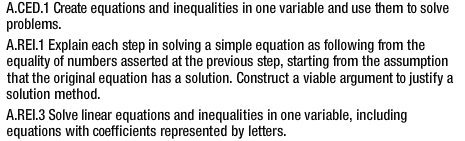 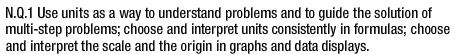 